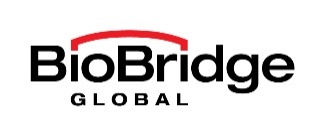 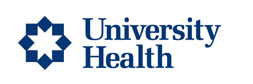 School of Blood Bank Technology/Transfusion MedicineApplication for AdmissionEntire application must be completed – only completed applications will be reviewed    Undergraduate Education (Post High School Only): Employment history – start with the most recentList three (3) persons from whom you will request a professional reference using the form supplied on pages 7 and 8.      Complete the table below to indicate where you will complete your clinical rotations.I hereby grant permission for BioBridge Global/University Hospital SBB task force to receive and review all information regarding my employment and/or scholastic standing with your organization/institution. All information I provided is current and accurate.  Information received will be kept confidential and will not be released without my written consent.  Information may be shared with CAAHEP.NAME [PLEASE PRINT]: 	SSN (last 4 digits):		DATE:  	SBB Applicant Signature: _________________________________________________The completed forms/application may be scanned and submitted by email to Jose Quesada, Education Coordinator at  jose.quesada@southtexasblood.org  A complete application shall include:Pages 1 through 6 of applicationThree (3) references (each shall complete the form on pages 7 and 8 of this packet)One (1) mentor form (mentor shall complete the form on pages 9 and 10 of this packet)College transcripts (school to send directly to the address below)Jose Quesada, MS, MT(ASCP)SBBDirector Manufacturing, South Texas Blood & Tissue Center SBB Education CoordinatorBioBridge Global6211 IH 10 West | San Antonio, TX 78201School of Blood Bank TechnologyApplicant Reference FormPlease return this completed form to  jose.quesada@southtexasblood.org  School of Blood Bank Technology/Transfusion MedicineSBB Student Mentoring AgreementQualifications as a mentor: Have SBB (ASCP) certification or a Pathologist that is board certified in Transfusion Medicine or a Director of a Blood Bank. Other qualifications may be approved by SBB Program Director. Have extensive experience in Blood Banking / Transfusion Medicine. Be employed in some capacity at a Blood Center or Transfusion Service The mentor should be willing to ensure the following: Provide guidance in some or all aspects of Blood Bank Technology. Communicate with the SBB program Education Coordinator concerning the student's progress. Complete checklists concerning the student's clinical activities and practicums. Review antibody identification work-ups. Provide and/or prepare unknowns or other special testing opportunities for the student’s clinical experience. Evaluate the student's ability at oral presentations. Help to provide an audience so the student can present case studies, journal articles or other educational activities. Provide ideas and guidance for management and research projects. Assist the student with networking to locate laboratories for required practical experience. The mentor is NOT responsible for the following: Providing monetary support to the student for any project. Grading, administering or developing written or practical tests for the student. Providing reagents or any materials that might entail costs to themselves or the facility. Preparing lectures, providing textbooks or other didactic materials.Please return this completed form and CV to jose.quesada@southtexasblood.org  Date:Date:Date:Date:Name (First, Middle, Last):Name (First, Middle, Last):Name (First, Middle, Last):Name (First, Middle, Last):Date of Birth (mm/dd/yyyy):Ethnicity (for statistics purposes): Gender (for statistics purposes): [   ] Female   [   ] MaleGender (for statistics purposes): [   ] Female   [   ] MaleAddress (Street, City, State, ZIP)Address (Street, City, State, ZIP)Address (Street, City, State, ZIP)Address (Street, City, State, ZIP)Home PhoneWork PhoneWork PhoneCell PhoneEmail Address Email Address Email Address Email Address Are you a US Citizen?[   ] Yes   [   ]  NoIf No, are you a legal US Resident?      [   ] Yes   [   ] NoCertification(s)AgencyYear obtainedExpiresNumberDates Attended mm/yyyyDates Attended mm/yyyyName of College or UniversityLocation-City/StateDegree receivedFromToName of College or UniversityLocation-City/StateDegree receivedName of employer:Name of employer:Address:Address:City:State:From (mm/yyyy)	To (mm/yyyy)Supervisor Name:Supervisor Name:Your Title:Your Title:Your Job duties:Your Job duties:Reason for leaving:Reason for leaving:Percent time spent in the Blood Bank/Transfusion Services:Percent time spent in the Blood Bank/Transfusion Services:Name of employer:Name of employer:Address:Address:City:State:From (mm/yyyy)	To (mm/yyyy)Supervisor Name:Supervisor Name:Your Title:Your Title:Your Job duties:Your Job duties:Reason for leaving:Reason for leaving:Percent time spent in the Blood Bank/Transfusion Services:Percent time spent in the Blood Bank/Transfusion Services:Name of employer:Name of employer:Address:Address:City:State:From (mm/yyyy)	To (mm/yyyy)Supervisor Name:Supervisor Name:Your Title:Your Title:Your Job duties:Your Job duties:Reason for leaving:Reason for leaving:Percent time spent in the Blood Bank/Transfusion Services:Percent time spent in the Blood Bank/Transfusion Services:Name of employer:Name of employer:Address:Address:City:State:From (mm/yyyy)	To (mm/yyyy)Supervisor Name:Supervisor Name:Your Title:Your Title:Your Job duties:Your Job duties:Reason for leaving:Reason for leaving:Percent time spent in the Blood Bank/Transfusion Services:Percent time spent in the Blood Bank/Transfusion Services:NameTitleEmployer nameEmployer nameAddressAddressPhonePhoneEmail addressEmail addressNameTitleEmployer nameEmployer nameAddressAddressPhonePhoneEmail addressEmail addressNameTitleEmployer nameEmployer nameAddressAddressPhonePhoneEmail addressEmail addressActivityName of OrganizationCity, StateTransfusion ServiceReference LaboratoryDonor Center Donor Room/Mobile drivesRecruitmentApheresisComponentsQuality AssuranceDonor TestingHLAManagementHPCLaboratory Procedures Performed How many procedures have you performed in the last 12 months? (√-check)Laboratory Procedures Performed How many procedures have you performed in the last 12 months? (√-check)Laboratory Procedures Performed How many procedures have you performed in the last 12 months? (√-check)Laboratory Procedures Performed How many procedures have you performed in the last 12 months? (√-check)(none)1-1213≥Routine ABO / Rh typingABO Discrepancy ResolutionD and weak D typingIndirect Antiglobulin Test: Gel methodIndirect Antiglobulin Test: PEGIndirect Antiglobulin Test: LISS Antibody identification and resolution-RoutineAntibody identification and resolution-ComplexDirect Antiglobulin Test (DAT)Elution StudiesLui FreezeELU kitHeatElution StudiesLui FreezeELU kitHeatElution StudiesLui FreezeELU kitHeatCompatibility TestingRed Blood Cell Separation Techniques (dual populations)Chemical Treatment: EGA/Chloroquin DTT Treatment SerumPlasmaDTT Treatment SerumPlasmaEnzyme Treatment of RBCsAdsorption Studies AlloadsorptionAutoadsortion Adsorption Studies AlloadsorptionAutoadsortion Titration StudiesInhibition/Neutralization Studies: HLA-matched plateletsMolecular Testing: Indicate technique__________________Other relevant experience which is not listed aboveOther relevant experience which is not listed aboveOther relevant experience which is not listed aboveOther relevant experience which is not listed abovePreliminary QuestionsHave you previously applied for admission at BioBridge Global/University Hospital School of Blood Bank Technology?   [   ] No    [   ] Yes; If Yes when______________What are you looking for in terms of career development?How will your career goals change after obtaining SBB training and certification?What qualities do you have that will help you succeed in a distance learning program?How many hours a day do you anticipate studying for this program? Describe the personal strengths which make you effective working in a team.Do you prefer to work in a group or independently?Describe how you see this online program impacting your daily activities.  Explain how you will find time for studying, completing clinical rotations and writing a research paper.Name:________________________________ (SBB applicant) has applied for admission to BioBridge Global/University Hospital Specialists in Blood Bank technology Program in San Antonio, Texas. Please evaluate this person's attributes by checking the appropriate responses. A calculated numerical score from your responses will be used in our decision to accept this applicant. Feel free to add any other information that might be pertinent to the applicant's acceptance into this SBB programAbilityUnable to assess Below AverageAverageAbove AverageExcellentAbility01235Technical abilityContinuing Education participationMotivationLeadership/Supervision abilityInitiativeLikelihood of success in specialty trainingProblem solving abilityOrganization of workAbility to work with othersAbility to communicate with others effectivelyEmotional maturityAdherence to standard proceduresAbility to function under pressureAttendance recordSumTotalWould you rehire this individual?    [   ] Yes   [   ]  NoIf no, please explainPlease comment on any of the abilities or any additional comments:Date:Name (print) Signature:Relationship to applicant:If we have additional questions, may we contact you?    [   ] Yes   [   ]  NoIf yes, what is the best way to do so?Name: ________________________________ (SBB applicant) has applied for admission to BioBridge Global/University Hospital Specialists in Blood Bank technology Program in San Antonio, Texas. A mentor is required for the acceptance into the on-line distance program.  The mentor’s commitment to the SBB student is for the duration of his/her duration in the program – usually 12 months.  I, ____________________________________________________________ (please print your name), am willing to provide the necessary support as listed above. I understand the student may need my assistance for one year. If at any time, I feel I cannot continue with this role, I may withdraw. It will be the student's responsibility to find another mentor.Please provide a current CV, listing all pertinent education and experienceSignature of Mentor                                                                     Date: 